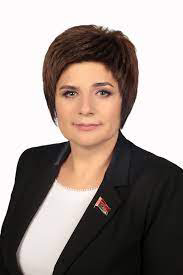 Председатель Белорусского профессионального союза работников образования и науки ЯКУБОВИЧ ТАТЬЯНА РОМАНОВНА220126  г. Минск, пр-т Победителей, 21 Телефон/факс: +375-17-242-81-58e-mail: pr@belestu.by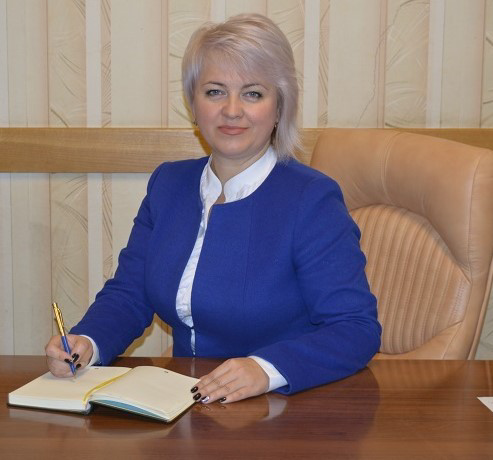 Председатель Минской областной организации Белорусского профессионального союза работников образования и наукиАПРАНИЧ ТАТЬЯНА ВАЛЕНТИНОВНА220030 г. Минск, пл. Свободы, 23 Телефон: +375 17 320 51 94e-mail: minsk-obkom@mail.ru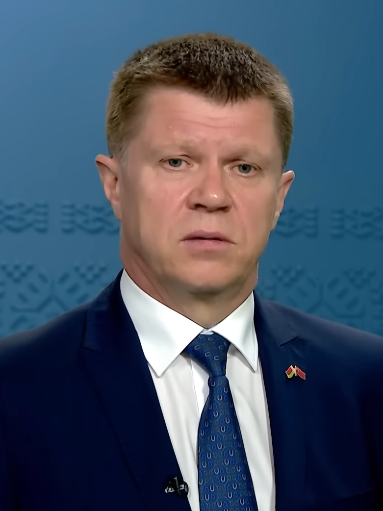 Председатель Федерации профсоюзов Беларуси СЕНЬКО ЮРИЙ АЛЕКСЕЕВИЧ220126, Минск, пр. Победителей, 21Тел/Факс: 263-90-31, 373-43-37
Пресс-служба: 350-89-93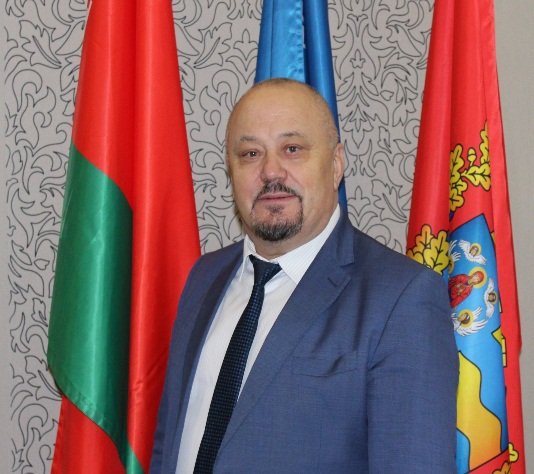 Председатель Минского областного объединения профсоюзовМАЛИНОВСКИЙ ВИКТОР ТАДЕУШЕВИЧ220033 г. Минск, пл. Свободы, 23Телефон: +375 17 323 88 71e-mail: fpb@moop.by